Publicado en Madrid el 17/10/2019 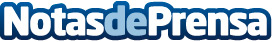 La ISR supera por primera vez los 200.000 millones de euros gestionadosAsí se recoge en el estudio ‘La Inversión Sostenible y Responsable en España 2019’, que se ha presentado esta mañana en el evento anual de SpainsifDatos de contacto:Spainsif915245777Nota de prensa publicada en: https://www.notasdeprensa.es/la-isr-supera-por-primera-vez-los-200-000 Categorias: Nacional Finanzas Seguros Solidaridad y cooperación Recursos humanos http://www.notasdeprensa.es